NÁRODNÁ RADA SLOVENSKEJ REPUBLIKYVII. volebné obdobieČíslo: CRD-2517/2019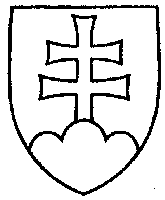 2299UZNESENIENÁRODNEJ RADY SLOVENSKEJ REPUBLIKYz 5. decembra 2019k vládnemu návrhu zákona, ktorým sa mení a dopĺňa zákon č. 385/2000 Z. z. o sudcoch
a prísediacich a o zmene a doplnení niektorých zákonov v znení neskorších predpisov
a ktorým sa menia a dopĺňajú niektoré zákony (tlač 1823)	Národná rada Slovenskej republiky	po prerokovaní uvedeného vládneho návrhu zákona v druhom a treťom čítaní	s c h v a ľ u j evládny návrh zákona, ktorým sa mení a dopĺňa zákon č. 385/2000 Z. z. o sudcoch
a prísediacich a o zmene a doplnení niektorých zákonov v znení neskorších predpisov
a ktorým sa menia a dopĺňajú niektoré zákony, v predloženom znení.   Andrej  D a n k o   v. r.predseda  Národnej rady Slovenskej republikyOverovatelia:Vladimír M a t e j i č k a   v. r.Natália  G r a u s o v á   v. r.